Yuhalenko YuriyExperience:Position applied for: 2nd EngineerDate of birth: 27.07.1972 (age: 45)Citizenship: UkraineResidence permit in Ukraine: YesCountry of residence: UkraineCity of residence: IzmailContact Tel. No: +38 (048) 417-57-42 / +38 (066) 142-73-14E-Mail: mikis@list.ruSkype: mU.S. visa: NoE.U. visa: NoUkrainian biometric international passport: Not specifiedDate available from: 01.03.2017English knowledge: PoorMinimum salary: 7000 $ per monthPositionFrom / ToVessel nameVessel typeDWTMEBHPFlagShipownerCrewing4th Engineer17.06.2012-12.06.2013AROSABulk Carrier-&mdash;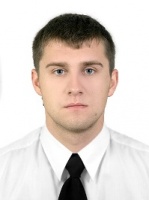 